Конкурсное задание 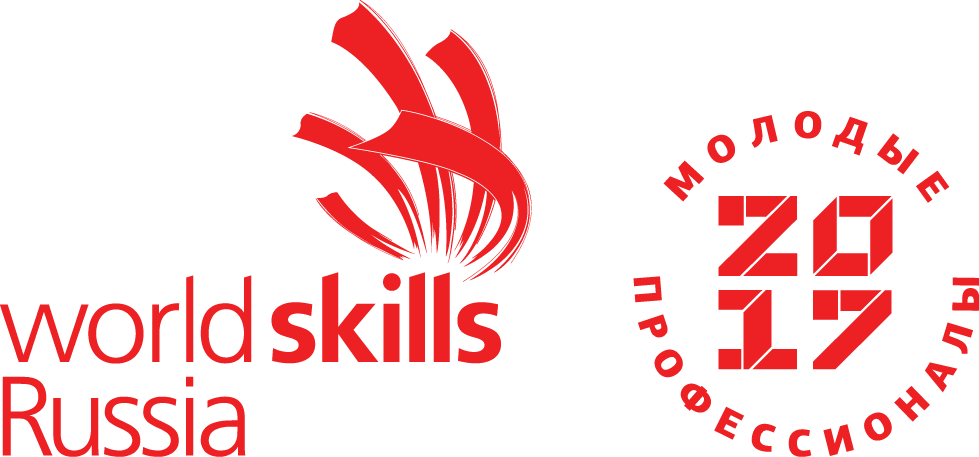 Региональный чемпионат Краснодарского края 2019 г.КомпетенцияВетеринарияКонкурсное задание включает в себя следующие разделы:Формы участия в конкурсе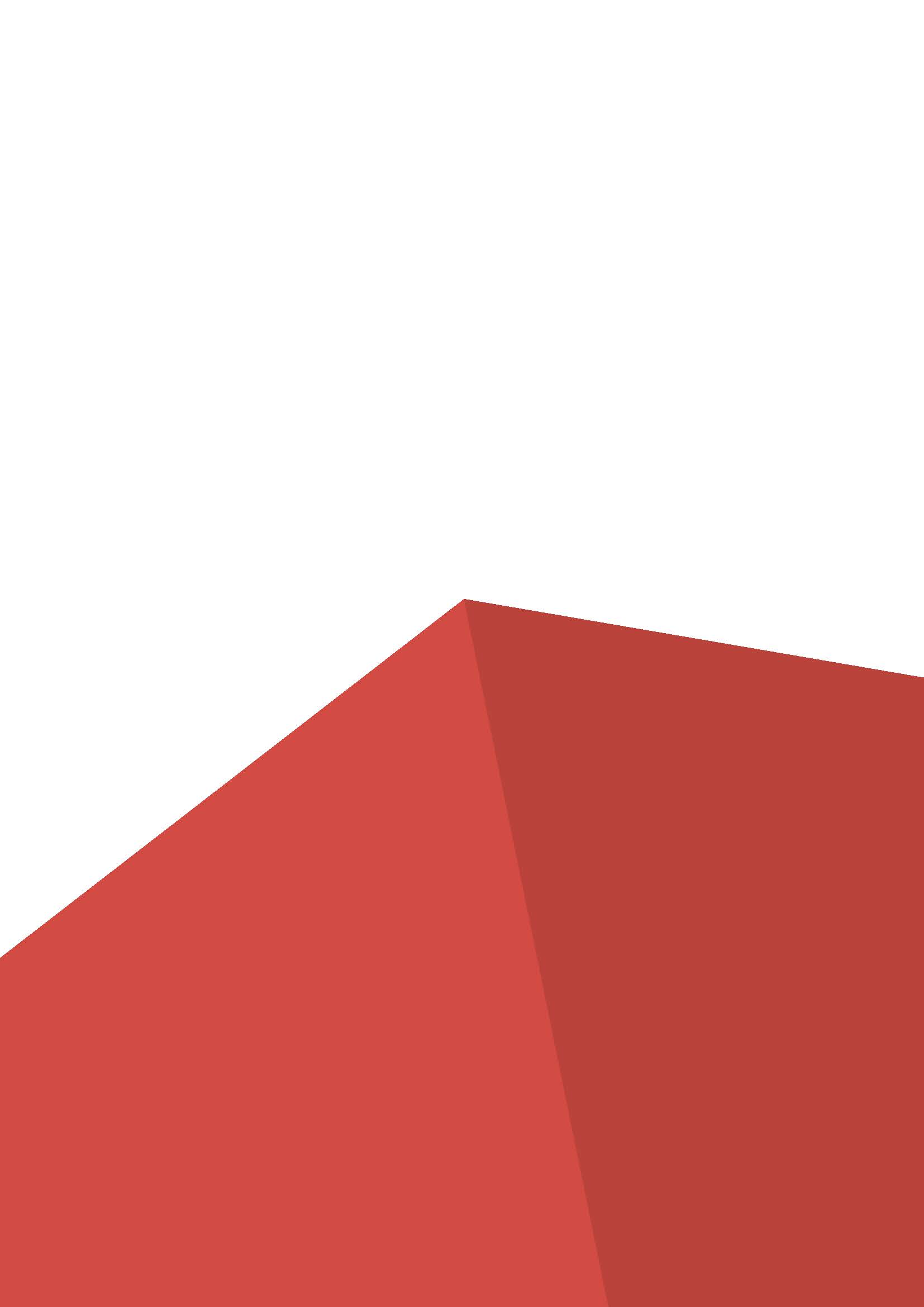 Задание для конкурсаМодули задания и необходимое времяКритерии оценкиНеобходимые приложенияКоличество часов на выполнение задания: 7,5ч.1. ФОРМЫ УЧАСТИЯ В КОНКУРСЕИндивидуальный конкурс.2. ЗАДАНИЕ ДЛЯ КОНКУРСАСодержанием конкурсного задания являются выполнение практических видов деятельности специальности Ветеринария. Участники соревнований получают перечень заданий. Конкурсное задание имеет несколько модулей, выполняемых согласно графику перемещения (дорожная карта). Конкурс включает в себя 3 модуля: выполнение лабораторных исследований, ветеринарно-санитарная  экспертиза продуктов и сырья животного происхождения и решение профессиональных (ситуационных)  задач.Окончательные аспекты критериев оценки уточняются членами жюри. Оценка производится как в отношении работы модулей, так и в отношении процесса выполнения конкурсной работы. Если участник конкурса не выполняет требования техники безопасности, подвергает опасности себя или других конкурсантов, такой участник может быть отстранен от выполнения конкурсного задания.Время и детали конкурсного задания в зависимости от конкурсных условий могут быть изменены членами жюри.3. МОДУЛИ ЗАДАНИЯ И НЕОБХОДИМОЕ ВРЕМЯМодули и время сведены в таблице 1 Таблица 1.Модуль  1: Выполнение лабораторных исследованийУчастнику необходимо выполнить: Постановка пробирочной реакции агглютинацииУчастнику необходимо подготовить рабочее место к проведению процедуры. Подготовку компонентов реакции к работе необходимо осуществить в соответствии с «Наставлением по применению набора для серологической диагностики бруцеллеза крупного рогатого скота». Описание.Соблюдение асептики, антисептики и правил личной гигиены;Соблюдение правил техники безопасности;Подготовка рабочего места;Выбор последовательности действий в соответствии с требованием метода.Алгоритм работы.Подготовка рабочего места.Постановка пробирочной реакции:- розлив компонентов реакции. В первой пробирке каждого ряда готовят основное разведение 1:25. После приготовления основного разведения сывороток в остальные пробирки (кроме второй) каждого ряда разливают по 0.5 мл физиологического раствора. Затем из первой пробирки с исходным разведением материал переносят в определенном объеме во вторую и третью пробирки, получая разведение 1:25 и 1:50.Стоп! Продемонстрировать экспертам результаты работы.Уборка рабочего места.Постановка реакции иммунодиффузии Участнику необходимо подготовить рабочее место к проведению процедуры. Подготовку компонентов реакции к работе необходимо осуществить в соответствии с «Наставлением по применению набора для серологической диагностики лейкоза крупного рогатого скота».      Описание.Соблюдение асептики, антисептики и правил личной гигиены;Соблюдение правил техники безопасности;Подготовка рабочего места;Выбор последовательности действий в соответствии с требованиями метода.Алгоритм работы. Подготовка рабочего места. Уточнение: чашки Петри подготовлены, лунки прорезаны согласно методике постановки реакции.Подготовить лиофилизированный антиген ВЛ КРС.Внести в центральные лунки.Заполнить периферические лунки специфической преципитирующей сывороткой.Стоп! Продемонстрировать экспертам результаты работы.Инкубировать закрытые чашки при 20-260 С в течении 2 суток.Учет реакции производится экспертами.Уборка рабочего места.Модуль 2. «Ветеринарно-санитарная  экспертиза продуктов и сырья животного и растительного происхожденияОпределение качества молокаУчастнику необходимо подготовить рабочее место к проведению процедуры, определить качество молока. Дать интерпретацию полученным результатам.Описание.Соблюдение правил личной гигиены;Соблюдение правил техники безопасности;Подготовка рабочего места;Определение чистоты проб, содержания жира, массовой доли белка и присутствия ингибиторов;Интерпретация результатов. Заполнение протокола исследования.Алгоритм работы. Подготовка рабочего места;Подготовка проб к исследованию;Проведение исследования в последовательности согласно логике определения заявленных параметров. Стоп! Продемонстрировать экспертам результаты работы.Интерпретация результатов.Заполнение протокола диагностического исследования на основании полученных результатов. Дать ответ на вопрос о возможности реализации продукции. Уборка рабочего места.Определение качества медаУчастнику необходимо подготовить рабочее место к проведению процедуры, провести органолептическое исследование проб меда,  определить содержание  массовой доли воды, исключить фальсификацию меда.Дать интерпретацию полученных результатов.Описание.Соблюдение правил личной гигиены;Соблюдение правил техники безопасности;Подготовка рабочего места;Выбор последовательности действий в соответствии с требованием метода:- определение органолептических показателей;- определение содержания массовой доли воды;- определение падевого меда;- определение фальсификации меда крахмалом/мукой.Интерпретация результатов. Заполнение протокола исследования.Алгоритм работы. Подготовка рабочего места;подготовка пробы к исследованию;работа с аппаратурой, материалами и реактивами.Стоп! Продемонстрировать экспертам результаты работы.Интерпретация результатов.Заполнение протокола диагностического исследования на основании полученных результатов определения качества пробы. Дать ответ на вопрос о возможности реализации продукции на рынке. Уборка рабочего места.Модуль 3. Решение профессиональных (ситуационных) задачКлинический осмотр сельскохозяйственного животногоУчастнику необходимо произвести клинический осмотр животного. Дать интерпретацию полученным результатам.Описание.Соблюдение правил личной гигиены;Соблюдение правил техники безопасности;Соблюдение плана клинического обследования животного.Работа с фонендоскопом, перкуссионным молоточком, плессиметром и термометром. Интерпретация результатов. Оценка проведения обследования, грамотности и полноты заполнения бланка клинического исследования.Алгоритм работы. Подготовка рабочего местаОпределить  габитус.Выбрать  наиболее подходящий  способ  фиксации животного  для выполнения последующих манипуляций. При необходимости конкурсант может попросить помощи у волонтера/эксперта.Исследование кожи, ее производных, слизистых оболочек и лимфатических узлов.Определить  число сердечных сокращений, дыхательных движений; термометрия.Провести исследование  органов  грудной и брюшной полости, опорно-двигательного аппарата и нервной системы доступными способами.Заполнение бланка клинического исследования. Дать рекомендации согласно результатам исследования. Уборка рабочего места.Клинический осмотр мелкого домашнего животного и ультразвуковое исследование органов брюшной полостиУчастнику необходимо произвести клинический осмотр мелкого домашнего животного. Дать интерпретацию полученным результатам.Описание.Соблюдение правил личной гигиены;Соблюдение правил техники безопасности;Соблюдение плана клинического обследования животного.Работа с фонендоскопом, мерной лентой и термометром. Интерпретация результатов. Оценка проведения обследования, грамотности и полноты заполнения бланка клиническогои УЗИ исследования.Заполнение бланка клинического исследованияАлгоритм работы. Подготовка рабочего места.Определить  габитус.Выбрать  наиболее подходящий  способ  фиксации животного  для выполнения последующих манипуляций. При необходимости конкурсант может попросить помощи у волонтера/эксперта.Исследование кожи, ее производных, слизистых оболочек и лимфатических узлов.Определить  число сердечных сокращений, дыхательных движений; термометрия.Провести исследование  органов  грудной и брюшной полости, опорно-двигательного аппарата и нервной системы доступными способами.Провести исследование  органов  брюшной полости с помощью аппарата ультразвуковой диагностики:Исследование мочевого пузыря;Исследование почек;Исследование печени;Исследование селезенки;Исследование желчного пузыря.СТОП! Остановите выполнение задания. Продемонстрируйте эксперту на мониторе каждый найденный орган брюшной полости. Сообщите эксперту о завершении выполнения этапа.Заполнение бланка клинического исследования и протокола УЗИ-диагностики. Дать рекомендации согласно результатам исследования.Уборка рабочего местаВыполнение манипуляций в ранеУчастнику необходимо произвести хирургические манипуляции в ране:Наложение хирургических швов с помощью тренажера-симулятора и  бинтовых повязок.Описание.Соблюдение асептики, антисептики и правил личной гигиены;Соблюдение правил техники безопасности;Наложение хирургических швов и бинтовых повязок с использованием тренажера-симулятора- виды швов определяются самим конкурсантом;- наложение повязок с использованием тренажера-симулятора (виды повязок определяются самим конкурсантом).Алгоритм работы. Соблюдение алгоритма надевания одежды;Подготовка рабочего места и необходимого инструментария;Выполнение манипуляций в ране.СТОП! Сообщите эксперту о завершении выполнения этапаУборка рабочего места.Разморозка и оценка качества спермыУчастнику необходимо подготовить рабочее место, произвести разморозку спермы, дать оценку качества семени, интерпретировать полученные результаты Описание.Подготовка рабочего места;Работа с сосудом Дьюара;Разморозка спермы;Культура работы;Оценка качества спермы в баллахАлгоритм работы. Соблюдение асептики, антисептики и правил личной гигиены;Соблюдение правил техники безопасности;Подготовка рабочего места и последовательность оснащения;Соблюдение алгоритма действий при разморозке;Работа с микроскопом.СТОП! Сообщите эксперту о завершении выполнения этапаИнтерпретация результата. Уборка рабочего места.4. Критерии оценкиВ данном разделе определены критерии оценки и количество начисляемых баллов (объективные) таблица 2. Общее количество баллов задания/модуля по всем критериям оценки составляет 100.Таблица 2.Субъективные оценки - Не применимо.5. Приложения к заданию№ п/пНаименование модуляРабочее времяВремя на задание1Модуль 1: Выполнение лабораторных исследований1.1 Постановка пробирочной реакции агглютинации (1 час)1.2 Постановка реакции иммунодиффузии  (30 мин)Согласно графику перемещений1,5 ч.2Модуль 2: Ветеринарно-санитарная  экспертиза продуктов и сырья животного и растительного происхождения2.1 Определение качества молока (1 час)2.2 Определение качества меда (1 час)Согласно графику перемещений2 ч.3Модуль 3: Решение профессиональных (ситуационных)  задач3.1 Клинический осмотр сельскохозяйственного животного (1 час)3.2 Клинический осмотр мелкого домашнего животного и ультразвуковое исследование органов брюшной полости (1 ч. 30 мин)3.3 Выполнение манипуляций в ране (1 час)3.4 Разморозка и оценка качества семени крупного рогатого скота (20 мин)Согласно графику перемещений4 ч.РазделКритерийОценкиОценкиОценкиРазделКритерийСубъективная (если это применимо)ОбъективнаяОбщаяА1Постановка реакции агглютинации-1515А2Постановка реакции иммунодиффузии-1010В1Определение качества молока-1515В2Определение качества меда-1515С1,2Клинический осмотр сельскохозяйственного животного-1010С3Клинический осмотр мелкого домашнего животного с последующим проведением ультразвукового исследования органов брюшной полости-1515С4Выполнение манипуляций в ране-1313С5Разморозка и оценка качества спермы крупного рогатого скота-77Итого = Итого = 0100100I ДЕНЬI ДЕНЬI ДЕНЬI ДЕНЬI ДЕНЬI ДЕНЬ9.00-9.10Клинический осмотр МДЖ с последующим проведением УЗИ органов брюшной полостиРазморозка и оценка качества спермы крупного рогатого скота9.10-9.20Клинический осмотр МДЖ с последующим проведением УЗИ органов брюшной полостиРазморозка и оценка качества спермы крупного рогатого скота9.20-9.30Клинический осмотр МДЖ с последующим проведением УЗИ органов брюшной полостиРазморозка и оценка качества спермы крупного рогатого скота9.30-9.40Клинический осмотр МДЖ с последующим проведением УЗИ органов брюшной полостиРазморозка и оценка качества спермы крупного рогатого скота9.40-9.50Клинический осмотр МДЖ с последующим проведением УЗИ органов брюшной полостиРазморозка и оценка качества спермы крупного рогатого скота9.50-10.00Клинический осмотр МДЖ с последующим проведением УЗИ органов брюшной полостиРазморозка и оценка качества спермы крупного рогатого скота10.00-10.10Клинический осмотр МДЖ с последующим проведением УЗИ органов брюшной полостиРазморозка и оценка качества спермы крупного рогатого скота10.10-10.20Клинический осмотр МДЖ с последующим проведением УЗИ органов брюшной полостиРазморозка и оценка качества спермы крупного рогатого скота10.20-10.30Клинический осмотр МДЖ с последующим проведением УЗИ органов брюшной полости10.30-10.40Разморозка и оценка качества спермы крупного рогатого скотаКлинический осмотр МДЖ с последующим проведением УЗИ органов брюшной полости10.40-10.50Разморозка и оценка качества спермы крупного рогатого скотаКлинический осмотр МДЖ с последующим проведением УЗИ органов брюшной полости10.50-11.00Клинический осмотр МДЖ с последующим проведением УЗИ органов брюшной полости11.00-12.00Клинический осмотр с/х животныхКлинический осмотр МДЖ с последующим проведением УЗИ органов брюшной полостиОБЕДОБЕДОБЕДОБЕДОБЕДОБЕД13.00-13.30Клинический осмотр с/х животныхКлинический осмотр МДЖ с последующим проведением УЗИ органов брюшной полости13.30-14.00Клинический осмотр с/х животныхКлинический осмотр МДЖ с последующим проведением УЗИ органов брюшной полости14.00-14.30Клинический осмотр МДЖ с последующим проведением УЗИ органов брюшной полостиКлинический осмотр с/х животных14.30-15.00Клинический осмотр МДЖ с последующим проведением УЗИ органов брюшной полостиКлинический осмотр с/х животных15.00-15.30Клинический осмотр с/х животныхКлинический осмотр МДЖ с последующим проведением УЗИ органов брюшной полости15.30-16.00Клинический осмотр с/х животныхКлинический осмотр МДЖ с последующим проведением УЗИ органов брюшной полости16.00-16.30Клинический осмотр с/х животныхКлинический осмотр МДЖ с последующим проведением УЗИ органов брюшной полости16-30-17.00Клинический осмотр с/х животныхКлинический осмотр МДЖ с последующим проведением УЗИ органов брюшной полости17.00-17.30Клинический осмотр МДЖ с последующим проведением УЗИ органов брюшной полостиII ДЕНЬII ДЕНЬII ДЕНЬII ДЕНЬII ДЕНЬII ДЕНЬ9.00-10.00Иссл-ие медаИссл-ие молока10.00-11.00Иссл-ие медаИссл-ие молока11.00-12.00Иссл-ие молокаИссл-ие медаОБЕДОБЕДОБЕДОБЕДОБЕДОБЕД13.00-14.00Иссл-ие молокаИссл-ие меда14.00-15.00Иссл-ие молокаИссл-ие меда15.00-15.30Наложение хирургических швов15.30-16.00Наложение бинтовых повязокНаложение хирургических швов16.00-16.30Наложение бинтовых повязокНаложение хирургических швов16.30-17.00Наложение бинтовых повязокНаложение хирургических швов17.00-17.30Наложение бинтовых повязокНаложение хирургических швов17.30-18.00Наложение бинтовых повязокIII ДЕНЬIII ДЕНЬIII ДЕНЬIII ДЕНЬIII ДЕНЬIII ДЕНЬ9.00-9.30Постановка реакции агглютинации9.30-10.00Постановка реакции агглютинацииПостановка реакции иммунодиффузии10.00-10.30Постановка реакции иммунодиффузии10.30-11.00Постановка реакции агглютинации11.00-11.30Постановка реакции агглютинацииПостановка реакции иммунодиффузии11.30-12.00ОБЕДОБЕДОБЕДОБЕДОБЕДОБЕД13.00-13.30Постановка реакции иммунодиффузииПостановка реакции агглютинации13.30-14.00Постановка реакции агглютинации14.00-14.30Постановка реакции иммунодиффузии14.30-15.00Постановка реакции агглютинации15.00-15.30Постановка реакции агглютинации15.30-16.00Постановка реакции агглютинации16.00-16.30Постановка реакции агглютинации16.30-17.00